Sondika musika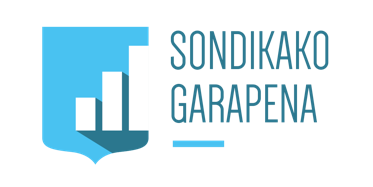 Modernización DESCRIPCIÓNCreación y consolidación del evento Sondika Musika. Esta es una iniciativa encuadrada en la línea de trabajo “Sondika pizturik” para dinamizar los fines de semana y contribuir a que el nuestro, sea un pueblo con vida y atractivo. OBJETIVOPotenciar el ocio los fines de semanaApoyo a nuestros hosteleros.Sondika, un pueblo vivo.Colaboración con nuestras asociaciones.Acciones planteadasReunión con hosteleros.Reunión con asociaciones.Realización del evento.seguimiento DEL PROYECTO. ACCIONES A REALIZAR/REALIZADAS Presentación de proyecto  2016-2019: Reunión con hosteleros. (REALIZADO)2016-2019: Reunión con asociaciones. (REALIZADO)2016-2019: Realización del evento. (REALIZADO)nº identificativoSDK-MD 15PRESUPUESTO ASIGNADOSin Asignar